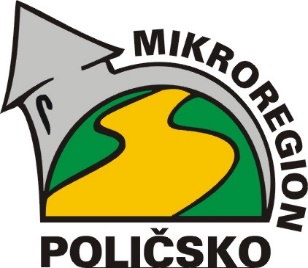                                                           Mikroregion Poličsko                                                        Palackého nám. 160                                                                      572 01 POLIČKAV Poličce 10. 11. 2021Věc: Pozvánka na schůzi valného shromáždění Mikroregionu Poličsko Vážená paní starostko, vážený pane starosto,dovoluji si Vás pozvat na jednání valného shromáždění svazku obcí Mikroregionu Poličsko, které se bude konatv pondělí 6. 12. 2021 od 14:30 hod. v zasedací místnosti MěÚ PoličkaNa programu jednání valného shromáždění Mikroregionu Poličsko bude:Návrh rozpočtu svazku na rok 2022 a jeho schváleníRozpočtový výhled svazku na roky 2023-2025 a jeho schváleníDotace pro rok 2022Dílčí zpráva o přezkumu hospodaření za leden - říjen 2021OstatníPozvánka na jednání, návrh rozpočtu svazku na rok 2022 a rozpočtový výhled musí být zveřejněny 15dnů před jednáním valného shromáždění na úředních deskách (i elektronických) všech členských obcí. Proto Vás touto cestou žádám, abyste tak učinili.S pozdravemPavel ŠtefkaPředseda správního výboru Mikroregionu PoličskoVyvěšeno dne: 15. 11. 2021Sejmuto dne: 6. 12. 2021Potvrzujeme, že toto Oznámení o konání valného shromáždění svazku obcí Mikroregionu Poličsko bylo zveřejněno na úřední desce a v elektronické podobě způsobem umožňující dálkový přístup.     				                                ………………………………………………					            podpis a razítko